Сведения о свободных объектах муниципального имущества муниципального образования Староладожское сельское поселение предназначенного для предоставления  во владение и (или) пользование субъектам малого и среднего предпринимательства на 01 августа 2017 года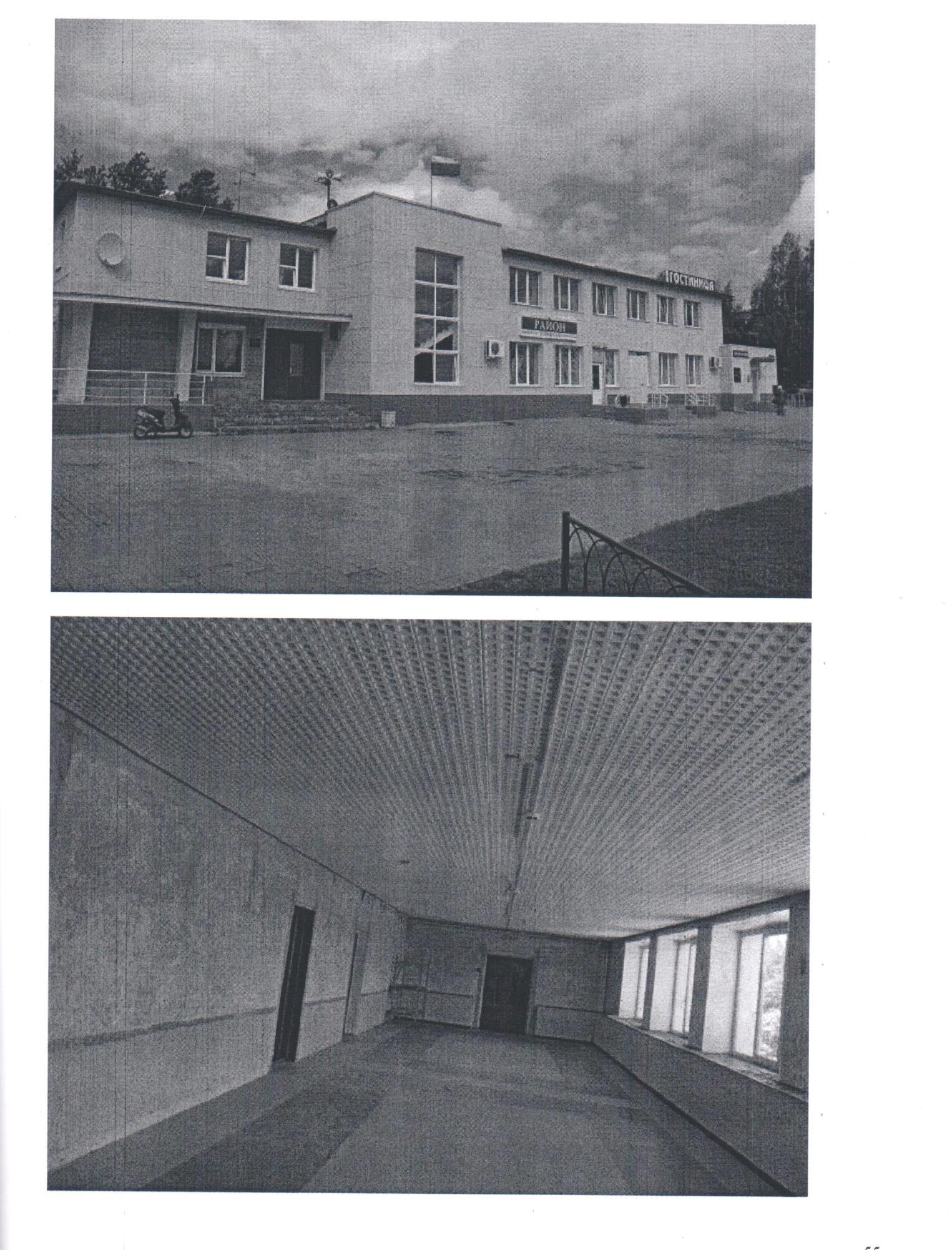 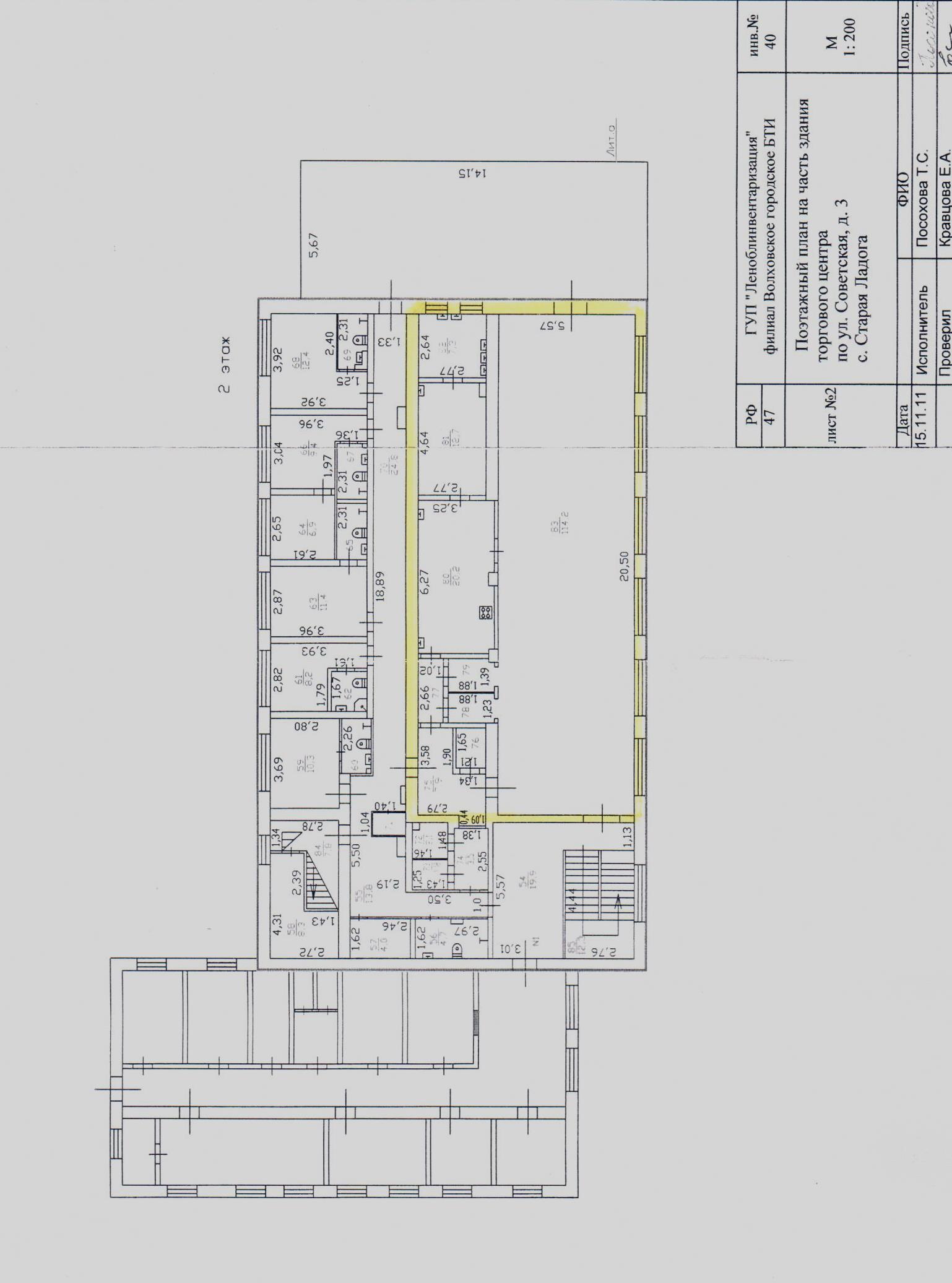 № п/пАдрес объектаТип здания, помещенияПлощадь1с. Старая Ладога, ул. Советская, д.3Часть здания торгового центра 172,0